                                          Инструкция для обучающихся   Ребята!  Внимательно читайте каждое задание и старайтесь выполнить его как можно лучше. Задания будут разными. В некоторых заданиях вам нужно будет выбрать правильный ответ из четырёх предложенных. Выполняя эти задания, сначала прочтите все четыре варианта ответов, потом выберите тот, который вам кажется правильным, и обведите букву рядом с выбранным ответом. Пожалуйста, обратите внимание на то, что правильный ответ всегда только один, поэтому вы можете выбрать только один вариант ответа. Если вы отметите два ответа — обведёте две буквы — задание будет считаться выполненным неверно. Если вы ошиблись и хотите исправить свой первый ответ, то зачеркните его и обведите букву рядом с тем ответом, который вы теперь считаете верным.   В некоторых заданиях вам нужно объяснить свой ответ. Свое объяснение вам нужно записать на специально отведённом для этого месте. Если вы ошиблись и хотите исправить свой ответ, то зачеркните его и рядом запишите нужный ответ.   Одни задания покажутся вам лёгкими, другие трудными. Если вы не знаете, как выполнять задание, пропустите его и переходите к следующему. Если у вас останется время, вы можете ещё раз попробовать выполнить пропущенные задания.   Все эти способы работы вам хорошо знакомы, нужно только быть очень внимательным и делать именно то, о чём вас просят в задании. Постарайтесь выполнить все задания.       А теперь приступайте к работе, будьте внимательны, у вас всё хорошо получится.Школа____________________________________________________________Ф. И. _____________________________________________________________
Класс________________________              Дата __________________2016 г.Комплексная проверочная работа3 класс  за первое полугодиеВАРИАНТ № 1             Прочитай текст.                                                                      СНЕГИРЬ          Снегирь  –  один  из  ранних  зимних  гостей, прилетающих с севера вместе с первым снегом. Это  малоподвижная птица, крупнее воробья. Средняя длина тела 16   сантиметров, масса 30-35 граммов. Снегири держатся небольшими стайками до 10 птиц  всю осень и зиму.         Среди зимней природы снегирь особенно заметен своей окраской. Грудь, шея и щёки – ярко красные. Спина голубовато-серая. На голове чёрная бархатная шапочка.  Крылья и хвост чёрные,  хорошо заметны на фоне белого снега. На крыльях светлые полоски. Клюв тёмный, толстенький.        Своим широким клювом снегири быстро вылущивают  семена из разных плодов. Налетая стайками на рябину,  черёмуху, снегири клювом ловко раздавливают ягоды.          Птицы  поедают  семена, отбрасывая мякоть. Наевшись на одном дереве, стайка долго не улетает. Птицы чистятся, сидят насупившись и  тихонько перекликаются. С перекличкой они срываются с места и стремительно улетают. Так и кочуют стаи по лесным опушкам, садам и огородам.         Весной снегири будут уже далеко на севере – на родине. Совьют там гнёзда, выведут и вскормят птенцов. И лишь поздней осенью или в начале зимы снова раздастся их низкий звонкий посвист. (168слов)                                                                                     (По Ю. Дмитриеву)ЛИТЕРАТУРНОЕ ЧТЕНИЕА1. Определи жанр произведения. Обведи.1) сказка;     2) рассказ        3) басня       4) повесть             А2. Укажи, какую часть плода рябины поедают снегири? Семена                                               2) МякотьКожуру                                                 4) Листья             В1.. Зачем снегирю широкий клюв? Найти правильное утверждение.Клюв толстый, широкий, чёрного цвета.Структура клюва плотная, сам же он широкой формы и туповатый на конце.Клюв снегирей короткий, широкий, достаточно сильный с  острыми     краями, немного напоминающий клюв попугая.Своим широким клювом снегири быстро вылущивают  семена из разных плодов.Найди в предложении главные члены и подчеркни. Подчеркни грамматическую основу этого предложения. Укажи, какими частями речи выражены главные члены.             В 2 Чем особенно заметен снегирь среди зимней природы?           Выпиши это предложение из текста.              __________________________________________________________________________________________________________________________________       Проверь свою запись, если надо, исправь. Подчеркни мягкие согласные.С. Понравилось ли тебе это произведение и чем? Сформулируй и запиши ответ (5-6 предложений)_______________________________________________________________________________________________________________________________________________________________________________________________________________________________________________________________________________________________________________________________________________________________________________________________________________________________________________________________________________________________________________________________Русский язык.             А1. Вставь пропущенную букву. Подбери и запиши проверочное слово:        С…мена,  кр…чит,   з…мняя,  м…лчание.
____________________________________________________________________________________________________________________________________               А2.  Какая характеристика больше подходит снегирям?1) общительные                                    2) малоподвижные 3) нерешительные                                4) смелые                В1.  Укажи слово из текста, которое соответствует схеме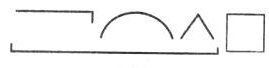             1)  Перекличка               2)  Снегирь          3)     Мякоть     4)    РодинаВ2. К данным словам запиши однокоренные слова с приставкой и суффиксом и окончанием1) сад - _____________________________________________________2) вода  - __________________________________________________С. Запиши два сложных слова, которые можно образовать, прочитав предложения:Грудь, шея и щёки красные._______________________________________________________ Явление природы, когда падает сильный снег.________________
МатематикаА1. Найди и отметь  в сантиметрах ,  длину снегиря. Перечитай текст.1)16 мм             2) 16 см                    3) 16 дм А2. Найди значение выражения и узнаешь, период насиживания яиц снегиря-самки.( 6* 8 + 15) : 7 + 15 : 8 + (74 – 62)=1) 10дней                     2) 15 дней              3) 17 днейВ1     Крошечного   снегиря посадили на весы. Как ты думаешь, что, скорее   всего,

           покажут весы?     Выбери наиболее подходящий ответ и отметь его значком           Ответ:  весы, скорее всего, покажут вес около:              1) 100 г;	         2 ) 3 г;	            3)  30 г;                                          3) 1 кг.         В2  Снегири летают стайками – по 10 снегирей в каждой.  На деревья в школьном дворе прилетели снегири. Сколько прилетело снегирей, если на рябину село 2 стайки, а на куст сирени 1 стайка.Решение: ____________________________________________________________________________________________________________________________________Ответ: ____________________________________________________________         С. Составь задачу о кормушках для снегирей. Если известно, что длина доски          25 см, а ширина на 5 см короче длины?Решение:______________________________________________________________________________________________________________________________________________________________________________________________________Ответ.Окружающий мир. А1.  К какой группе животных по способу питания можно отнести снегиря. Отметь правильный ответ.	1) хищник; 	                               2) всеядный; 	          3) растительноядный;            	 4) насекомоядный.  А 2. Соотнеси (соедини линией) названия животных и группы, к которым они относятся:	собака 					земноводные	черепаха					птицы	лягушка					звери	снегирь 					пресмыкающиесяВ1.  Используя информацию из текста найти и ответ на вопрос , как выглядит   снегирь.__________________________________________________________________
_________________________________________________________________________________________________________________________________________________________________________________________________________________________________________________________________________________________________________________________________________________________
В2Придумай и запиши вопросы ( 2-3) , ответы на которые есть в тексте.Ответ:_________________________________________________________________________________________________________________________________________________________________________________________________________________________________________________________________________________________________________________________________С.  Зимой птицам и зверям очень трудно находить пищу. Напиши, что можешь сделать ты, чтобы помочь животным.____________________________________________________________________________________________________________________________________________________________________________________________________________________________________________________________________________________________________________________________________________________________________________________________________________Литература.1.«Я познаю мир» детская энциклопедия. Животные/ П.Р. Ляхов – М.: ООО «Изд-во «Астрель»: ООО «Изд-во»АСТ», 2001.2. Новосельская Е.В. Констатирующие диагностические срезы .Минск. Аверсев,2004  3. Воронцова Т.А. Комплексные итоговые работы для 3 класса4.Иванов С.В. Требования к уровню подготовки выпускника начальной школы.- М.: Вентана-Граф,2004 